	В целях приведения муниципального правового акта в соответствие с федеральным законодательством, Уставом Верхнеландеховского муниципального района, Совет Верхнеландеховского муниципального района Р Е Ш И Л:	1.Внести в решение Совета Верхнеландеховского муниципального района от 25.03.2009 № 12 «Об утверждении Положения об отделе образования администрации Верхнеландеховского муниципального района» следующие изменения:	В приложении к решению:         - пункт 1.2. раздела 1 «	Общие положения» изложить в новой редакции:«1.2.  Отдел  в своей деятельности руководствуется Конституцией Российской Федерации, федеральными законами «Об общих принципах организации местного самоуправлении», «Об образовании в Российской Федерации»,  другими федеральными законами, указами Президента Российской Федерации, нормативными правовыми актами федеральных органов исполнительной власти,  Уставом Ивановской области, законами законодательного собрания Ивановской области «О местном самоуправлении» и другими законами, нормативными  правовыми актами администрации Ивановской области,  Уставом Верхнеландеховского муниципального  района Ивановской области, решениями Совета Верхнеландеховского муниципального района, правовыми актами администрации Верхнеландеховского муниципального района, а также настоящим Положением».- исключить подпункты 1,2,3,5,6,7,17 пункта 2.2. раздела 2 «Задачи и функции Отдела»;- изложить подпункт 15 пункта 2.3. раздела 2 «Задачи и функции Отдела»  в новой редакции: «15) создает муниципальную аттестационную комиссию для проведения аттестации кандидатов на должность руководителей и руководителей муниципальных образовательных организаций, подведомственных отделу образования»;- раздел 3 «Полномочия Отдела» изложить в новой редакции;           «3.   Полномочия Отдела            3.1.  Отделу  для осуществления возложенных на него задач и функций предоставлено право:      1) издания в пределах своей компетенции, в том числе совместно с другими муниципальными органами приказов, инструкций, других нормативных правовых и иных актов, обязательных для исполнения подведомственными учреждениями и организациями;     2) организации предоставления общедоступного и бесплатного дошкольного, начального общего, основного общего, среднего общего образования по основным общеобразовательным программам в муниципальных образовательных организациях (за исключением полномочий по финансовому обеспечению реализации основных общеобразовательных программ в соответствии с федеральными государственными образовательными стандартами);      3) создания, реорганизации, ликвидации, муниципальных образовательных организаций (за исключением создания органами местного самоуправления муниципальных районов муниципальных образовательных организаций высшего образования), осуществления функций и полномочий учредителей муниципальных образовательных организаций;     4) организации предоставления дополнительного образования детей в муниципальных образовательных организациях (за исключением дополнительного образования детей, финансовое обеспечение которого осуществляется органами государственной власти субъекта Российской Федерации)     5) создания условий для осуществления присмотра и ухода за детьми, содержания детей в муниципальных образовательных организациях;     6) обеспечения содержания зданий и сооружений  муниципальных образовательных организаций, обустройства прилегающих к ним территорий;     7) закрепления муниципальных образовательных организаций за конкретными территориями муниципального района;     8) ведения учета форм получения образования , определенных родителями (законными представителями) детей, имеющих право на  получение общего образования каждого уровня и проживающих на территориях соответствующих муниципальных образований;     9) обеспечения открытости и доступности информации о системе образования;     10) участия в установленном порядке в учреждении фондов и организаций поддержки развития образования;      11) создания временных научных (творческих) коллективов, экспертных и рабочих групп для решения вопросов развития муниципальной системы образования;    12) запроса и получения в установленном порядке от государственных органов исполнительной власти, органов местного самоуправления, учреждений и организаций (независимо от их организационно-правовой формы и ведомственной принадлежности) сведений, материалов и документов, необходимых для осуществления возложенных на Отдел образования задач и функций;    13) инспектирования в пределах своей компетенции подведомственных образовательных учреждений.      3.2.  Отдел образования не вправе самостоятельно принимать к своему рассмотрению вопросы, отнесенные к компетенции государственных органов управления образованием.».	2. Настоящее решение вступает в силу со дня его официального обнародования в соответствии с Уставом Верхнеландеховского муниципального района.И.о.главы Верхнеландеховского 	муниципального района:                                                           Н.В.ЖУКОВ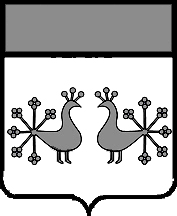 Ивановская областьИвановская областьИвановская областьИвановская областьИвановская областьИвановская областьИвановская областьВерхнеландеховский  муниципальный  районСОВЕТ ВЕРХНЕЛАНДЕХОВСКОГО МУНИЦИПАЛЬНОГО РАЙОНА пятого  созываР Е Ш Е Н И ЕВерхнеландеховский  муниципальный  районСОВЕТ ВЕРХНЕЛАНДЕХОВСКОГО МУНИЦИПАЛЬНОГО РАЙОНА пятого  созываР Е Ш Е Н И ЕВерхнеландеховский  муниципальный  районСОВЕТ ВЕРХНЕЛАНДЕХОВСКОГО МУНИЦИПАЛЬНОГО РАЙОНА пятого  созываР Е Ш Е Н И ЕВерхнеландеховский  муниципальный  районСОВЕТ ВЕРХНЕЛАНДЕХОВСКОГО МУНИЦИПАЛЬНОГО РАЙОНА пятого  созываР Е Ш Е Н И ЕВерхнеландеховский  муниципальный  районСОВЕТ ВЕРХНЕЛАНДЕХОВСКОГО МУНИЦИПАЛЬНОГО РАЙОНА пятого  созываР Е Ш Е Н И ЕВерхнеландеховский  муниципальный  районСОВЕТ ВЕРХНЕЛАНДЕХОВСКОГО МУНИЦИПАЛЬНОГО РАЙОНА пятого  созываР Е Ш Е Н И ЕВерхнеландеховский  муниципальный  районСОВЕТ ВЕРХНЕЛАНДЕХОВСКОГО МУНИЦИПАЛЬНОГО РАЙОНА пятого  созываР Е Ш Е Н И Еот01.10.2015г.№26 пос. Верхний Ландехпос. Верхний Ландехпос. Верхний Ландехпос. Верхний Ландехпос. Верхний Ландехпос. Верхний Ландехпос. Верхний Ландех         О внесении изменений в решение Верхнеландеховского районного Совета  от  25.03.2009 № 12 «Об утверждении Положения об отделе образования администрации Верхнеландеховского муниципального района»